Baltimore City Council  Certificate of Posting - Public Hearing NoticeCity Council Bill No.: 21-0011        2/10/212426 Pennsylvania Avenue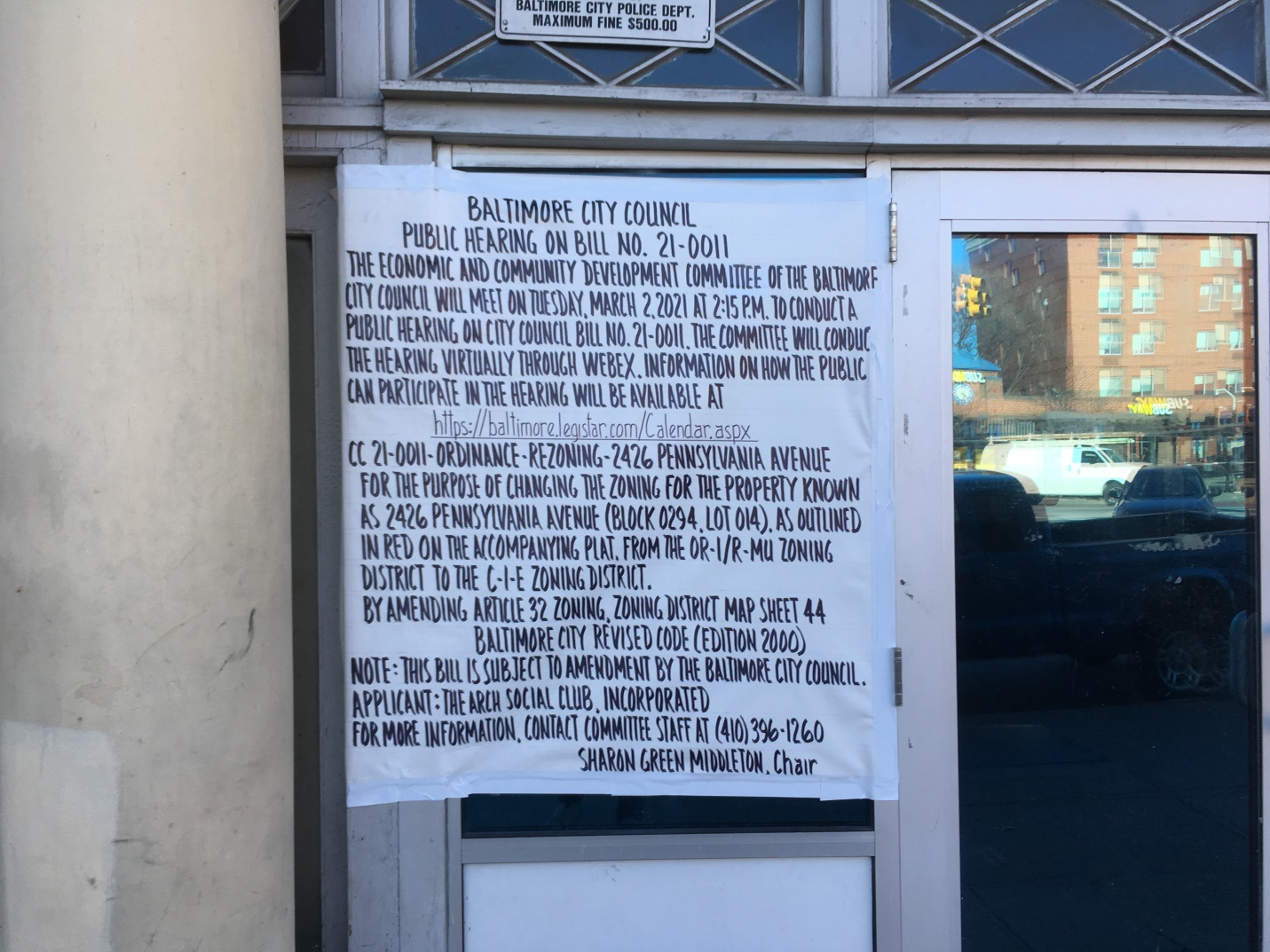 Date Posted: January 30.2021Name:  The Arch Street Social Club, Incorporated	   c/o Alfred W. Barry, III AB AssociatesAddress:  201 E. Baltimore Street – suite 1150	       Baltimore, Md. 21202Telephone:  410-547-6900